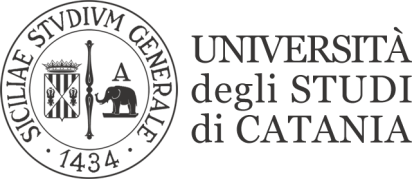 Mobilità docente del DipartimentoProf./Dott. ______________________________________________________________________________Area disciplinare _________________________________________________________________________Tipologia di attività svolta all’estero (didattica, mobilità erasmus, ricerca, seminari, summer school, etc)_______________________________________________________________________________________Breve descrizione attività svolta (facoltativo) ____________________________________________________________________________________________________________________________________________________________________________________________________________________________________________________________________________________________________________________________________________________________Sede di destinazione ______________________________________________________________________Periodo ________________________________________________________________________________Catania, _________________________________